사우디아라비아	내	투자에	관한 기본정보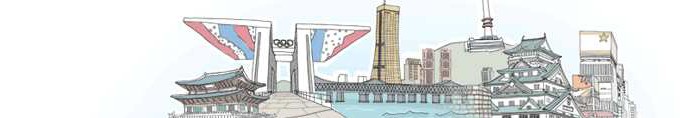 ·*사우디아라비아내투자환경사우디아라비아가 비교적 높은 수준의 혜택을 제공하는 전략적 부문의 투자유치요인은 다양하다. 왜냐하면 사우디아라비아는 인구가 자그마치 4억명에 달하는 중동과 북아프리카의 중심이기 때문이다.사우디아라비아는 세계 상위 25개 경제국 중 23위를 차지하며, 세계은행산하의 국제금융공사(IFC)에서 발표한 “2010년 사업활동에 관한 보고서”에 따르면, 원활하게 사업활동을 할 수 있는 183개국 중 11위를 차지하였다.사우디아라비아는 중동 최대의 자유경제시장권을 형성하고 있다. 실제로 사우디아라비아는 아랍국가의 총 국민생산의 25%를 점유하고 있으며, 전 세계 석유비축량의 25%를 보유하고 있다. 또한 투자사업에 대하여 전 세계 다른 국가보다 낮은 가격으로 에너지를 제공하여 에너지소비에 의존하는 사업을 수행하는 데 있어 이상적인 국가로 떠오르고 있으며, 채굴분야에서도 많은 천연자원을 보유하고 있다. 지리적인 위치에 있어서도 사우디아라비아는 유럽, 아시아, 아프리카 시장에 원활하게 진출할 수 있는 중간지점에 위치하고 있으며, 사우디시장은 높은 구매력을 갖추고 있고, 시장규모는 지속적으로 확대 되고 있다.여기서 주목할 만한 점은 사우디아라비아가 세계적으로 가장 높은 경제성장률을 보이고 있다는 사실이다. 실제로 사우디아라비아의 1인당 국민소득은 2007년 20,700달러를 기록하였으며, 2020년에는 33,500달러 까지 증가할 전망이다.사우디리얄(SAR)은 세계에서 가장 안정적인 통화라고 볼 수 있다. 실제로 최근 30년 동안 환율은 어떠한 큰 변동도 없었다. 또한 사우디 아라비아 내 외국통화환전 및 송금과 사업자본금과 수익금의 국외송금에 대하여 어떠한 규제도 부과하지 않는다. 인플레이션율도 매우 낮으며, 사우디아라비아는 투자장려 및 보호와 이중과세방지에 관련하여 여러 국가들과 양자협정체결을 위하여 노력하고 있다.*제도적혜택사우디아라비아 내 투자환경은 지속적으로 발전하고 있다. 특히 물류 분야의 투자환경에서 두드러진 발전을 보이고 있으며, 이는 사우디 아라비아의 외국투자유치의 주요요인이 되고 있다.사우디최고경제위원회는 압둘라 빈 압둘아이즈국왕이 위원장을 맡고 있다. 이 위원회는 외국투자의 감시 및 장려를 포함하여 국익의 필요에 따라 경제정책의 입안, 구체화, 운영업무와 생산적이고 실질적인국가경제구축에 필요한 주요업무를 담당하고 있다. 위원회의 방침에 따라 사우디아라비아는 「2000년 외국투자법」을 공포하였으며, 이 법에 따라 제공되는 제도적 혜택은 특히 다음과 같다.·사우디아라비아투자청(SAGIA)을 설립하여 외국투자자의 투자허가 신청을 접수하고, 관련정부기관과 협의하여 허가에 대한 동의 및 승인절차를 완료하도록 함·빠른 시일 내 사업신청서제출 및 등록절차와 그 밖의 제도적 절차의 완료, 사우디투자청에 외국투자허가신청서를 접수한 일자부터 30일 이내에 신청서에 대한 승인결정공포·외국인투자자에게 공평한 혜택과 특혜와 보장제공·외국인투자자에게 사업에 필요한 토지에 대한 100%소유 허용·자본의 재송금에 대한 규제 미 부과*재정적혜택·개인소득세는 없음. 회사에 대하여는 20%과세·외국인투자자는 국내외 금융기관으로부터 혜택을 받을 수 있으며, 이는 다음과 같다.- 아랍경제사회개발기금(AFESD): 아랍국가 내 경제사회개발사업에 자금을 지원하고 있다.- 아랍통화기금(AMF): 아랍금융시장의 개발과 회원국 간 무역강화를 그 목적으로 하며, 회원국에게 자연자원에 대한 투자에 관련한 상담서비스를 제공하고 있다.- 아랍무역금융지원프로그램(ATFP): 중,장기간 동안 대출서비스를제공하여 무역교류를 지원하고, 민간부문의 계약에 대한 자금을 지원한다.아랍 내 투자보장기구(Intra-Arab Investment Guarantee): 무역 또는 비 무역상의 위험으로부터 아랍국가 간 수출분야의 투자사업과 신 용을 보장하여 준다.이슬람개발은행(Islamic Development Bank): 사업의 투자자본형성을 지원하고, 생산적인 기업과 사업에 대출서비스를 제공한다.·그 외에도 사우디아라비아 내 투자를 지원하기 위한 재정적 혜택은 다음과 같다.- 사우디인력의 교육과 고용에 관련한 활동지원에 필요한 인적자원 개발기금지원- 상공업분야의 사업에 필요한 수도, 전기, 토지를 경제적인 가격에 공급- 킹 압둘라 과학기술대학(KAUST)와 킹 압둘아지즈 과학기술도시 (KACST)의 연구 및 개발장학금*세금혜택사우디정부는 사우디 내 많은 투자유치를 목적으로 일부 저성장지역에 대하여 사업개시일자부터 10년 간 세금혜택을 제공하고 있으며, 이 혜택이 적용되는 지역은 다음과 같다.HailGizanNajranAl-BahaAl-Jouf6- 북부국경지대상기 명시한 지역에 제공되는 혜택은 다음과 같다.·사우디인력에 대한 연간교육비용의 50%공제·사우디인력에게 지급하는 연간임금의 50%공제·투자자본이 1백만 사우디리얄 이상인 경우와 기술 및 운영직에 1년 이상의 기간 동안 5인 이상의 사우디인력을 고용하는 경우 추가로 비용삭감혜택을 제공한다.*사우디최고경제위원회(SEC:SupremeEconomicCouncil)1999년 압둘라국왕을 주축으로 설립되었으며, 사우디아라비아의 여러 경제위원회와 경제기관 간 업무공조를 관리하고, 각 기관의 활동을 통합 및 조직하고 경제전반에 관련한 결정을 채택하고 시행하는 업무를 담당하고 있다.*사우디아라비아통화청(SAMA:SaudiArabiaMonetaryAgency)사우디아라비아중앙은행으로 다음의 업무를 담당하고 있다.·국내통화(사우디리얄)발행·정부은행의 기능·상업은행관리·사우디아라비아에서 보유한 외국통화관리·물가와 환율안정을 위한 통화정책운영·금융체계의 발전과 안정적인 운영의 장려 공식인터넷사이트주소: http://www.sama.gov.sa 전화: (966)1-463-3000fax: (966)1-466-2936*경제기획부(MinistryofEconomyandPlanning)경제기획부는 사우디경제의 우선과제를 실현하기 위하여 모든 정부 기관들이 광범위한 지식을 바탕으로 긴밀히 협력하고 공조하도록 지원한다. 경제기획부의 업무는 다음과 같다.·사우디아라비아경제를 분석하고, 이 분야의 발전상황과 향후 전망에 대하여 기재한 정기적인 경제보고서의 작성·내각에서 승인한 개발계획수행에 필요한 재정의 규모평가·경제연구진행 및 연구결과와 권고안 제출·경제, 사회, 주택분야의 통계데이터와 정보수집 및 분석 후 게재 공식인터넷사이트주소: http://www.mep.gov.sa전화: (966)1-404-9212fax: (966)1-405-2051*사우디산업개발기금(SaudiIndustrialDevelopmentFund)사우디 산업개발기금은 개도국의 개발사업에 대하여 자금을 지원한다. 실제로 이 기금은 어떠한 사전조건 없이 이 국가들의 정부에 대하여 직접연화차관을 제공한다. 이 기관은 특히 저성장, 저소득국가에게 우선적으로 혜택을 제공한다.공식인터넷사이트주소: http://www.sidf.gov.sa 전화: (966)1-279-4444fax: (966)1-464-0246*사우디산업도시청(SaudiIndustrialPropertyAuthority(MODON))2001년 설립되었으며, 사우디아라비아 산업도시의 개발과 관리를 담당한다. MODON은 독자적인 기관으로 사우디아라비아 내 국가와 민간부문이 소유한 모든 영토 내 산업도시와 최신기술도시의 설립 및 개발을 관할하여, 산업도시와 최신기술도시의 개발, 운영, 보수업무를 수행한다.공식인터넷사이트주소: http://www.modon.gov.sa 전화: (966)1-283-1331fax: (966)1-477-5235*상공부(MinistryofCommerce&Industry)2003년에 설립되었으며, 사우디아라비아 내 상업활동과 공업활동에관한 업무를 담당하고 있다.공식인터넷사이트주소: http://www.commerce.gov.sa 전화: (966)1-401-2220/401-4708fax: (966)1-403-8421*사우디아라비아협회(CouncilofSaudiChambers)사우디경제가 확대되고 상업분야의 토대가 강화됨에 따라 사우디 아라비아협회는 상업분야의 발전에 필요한 긍정적인 역할을 담당하고 있다. 본부는 리야드에 있다.공식인터넷사이트주소: http://www.saudichambers.org.sa 전화: (966)1-405-3200/405-7502fax: (966)1-402-4747*노동부(MinistryofLabor)사우디아라비아 내 인적자원개발 및 고용을 담당하며, 인력고용계획과 노동관계, 취업목적의 입국비자 등 인력고용에 관한 그 밖의 모든 사안에 대하여 관할하고 있다.공식인터넷사이트주소: http://mosa.gov.sa/portal 전화: (966)1-477-8888*여권국여권국은 체류에 관한 정책과 프로그램을 시행 및 관리하고 사우디 아라비아로의 불법입국을 규제한다. 여권국의 주요 업무는 다음과 같다.·외국인의 사우디도착과 입국비자, 체류, 등록, 갱신에 관한 거주체 계확립·사우디아라비아로의 도착, 출입국업무에 대한 관리 및 규정·외국인을 고용하는 회사와 기업에 대한 규제 및 감시 공식인터넷사이트주소: http://www.gdn.gov.sa전화: (966)1-477-1100fax: (966)1-477-8835*조세국(DepartmentofZakatandIncomeTax)재무부산하의 기관으로 세금정책과 세금징수업무를 관할한다. 공식인터넷사이트주소: http://www.dzit.gov.sa전화: (966)1-401-0182fax: (966)1-404-1537*사회보험청(GeneralOrganizationforSocialInsurance)보험료와	그	밖의	비용을	제공하는	국가보험프로그램운영업무를 담당한다.공식인터넷사이트주소: http://www.gosi.gov.sa 전화: (966)1-477-7735fax: (966)1-477-9958*도시지방부(MinistryofMunicipalandRuralAffairs)1975년에 설립되었으며, 사우디아라비아 각 지역을 관리하며, 가장 주요한 업무는 다음과 같다.- 각 도시와 지방의 구성 및 기획- 기반시설의 개발 및 보수 공식인터넷사이트주소: http://www.momra.gov.sa 전화: (966)1-441-5434fax: (966)1-442-1901사우디아라비아통화정책은 사우디아라비아 통화청(SAMA)에서 관할 한다. 통화정책은 달러대비 안정적인 환율시스템유지에 주력하고 있다. 실제로 사우디리얄은 1달러 당 3.75리얄의 수준을 유지하고 있다. 사우디아라비아 통화청은 통화정책을 마련하여 국가의 외채를 경감 하고, 장기간 사우디리얄의 안정에 크게 기여하였다.*사우디아라비아내자금지원체계에대한소개·사우디아라비아의 투자자는 은행으로부터 대출을 통한 자금지원 시스템과 주식발행을 통한 자금지원시스템의 혜택을 받을 수 있다. 또한 사우디인과 외국인인 개인, 사업자, 기업도 모두 혜택을 적용 받는다.·사우디기업은 외국은행으로부터 대출을 받을 수 있다.·자금지원부문은 아랍사우디통화기구가 관할하며, 자금지원정책은 사업수익의 자유롭고 용이한 이동을 그 목적으로 한다.*공적자금지원범위·국내상업은행은 사우디아리비아 내 기업과 회사를 위하여 신용대출 서비스를 제공한다. 상업은행에서 제공되는 신용대출서비스는 시장 규정과 조건에 따라 제공되며, 외국인투자자는 국내시장의 여건에 따라 신용대출서비스를 받을 수 있다.·사우디아라비아왕국 내 상업은행Arab National BankAljazira BankAl Rajhi BankBank AlbiladThe National Commercial Bank(Alahli)Riyad BankSaudi American BankSaudi British BankSaudi French BankSaudi Hollandi BankSaudi Investment Bank*주식발행을통한자금지원·사우디아라비아 통화청(SAMA)과 금융감독원(CMA)은 사우디주식거래 시장에 대한 감시업무를 담당한다.·현재 사우디주식거래시장은 아랍국가에서 최고수준의 주식거래시장 으로, 지난 20년 간 큰 규모로 성장하였다. 2008년에는 이 주식시장 내 주식거래액이 5천억 달러에 달하였다.·사우디주식거래시장에서 상장한 주식회사의 수는 크게 증가하여, 현재 134개의 상장기업이 있다.·사우디주식거래소에는 2007년 이래 공동투자기금을 통하여 전 세계 에서 온 외국인투자자들이 주식을 거래하고 있다.*개별적인자금지원선택기업들은 사우디경제의 주요 분야에 장기적으로 대출서비스를 제공 하기 위하여 설립한 사우디아라비아 내 전문신용기관을 통하여서도 자금을 지원받을 수 있다.*상표사우디아라비아는 「산업재산권보호에 관한 파리협약」과 「문학, 예술적 저작물의 보호를 위한 베른협약」에 가입하였으며, 이 두 협약가입은 다음의 이유에 따라 매우 중요하다.1- 사우디아라비아 내 협약가입자에 대한 지적재산권보호제공으로 사우디 내 외국투자환경개선2- 이전에 국외에서 다른 재산권보호신청을 하지 아니한 내국인보호 신청자에게 우선권부여3- 베른협약가입국의 영토에서 사우디아라비아 문학, 예술저작물에대한 보호를 받음4- 사우디아라비아가 이 분야에서 다른 국가의 국민들의 권리를 존중한다는 이미지 부각 및 사우디아라비아 내 지적재산권체계에 대한 신뢰상승5- 사우디아라비아의 WTO가입기회제공*저작권보호법·사우디아라비아	「저작권보호법」은	2003년	8월	30일	공포된「제41차 국왕령」에 따라 공포되었으며, 2003년 9월 19일 3959호 관보에 게재되었다.·창의적인 문학, 예술저작물 뿐 아니라 서적, 음향, 그림, 사진, 동영상 또는 컴퓨터프로그램으로 구성된 복제물에 대하여도 저작자의 권리는 보호된다. 저작자의 권리는 저작자의 일생 동안과 사망 후 50 년 동안 보호된다.·문학, 학술 또는 그 밖의 사우디아라비아법이 허용하는 범위 내에서 보급 및 유통되는 모든 지적저작물은 보호된다.·외국지적저작물도 사우디아라비아가 가입한 국제협정과 그 밖의 저작권에 대한 포괄적인 국제협정과 「문학, 예술저작물의 보호를 위한 베른협약」에 따라 보호된다.·저작권을 침해한 모든 자에 대하여는 25만 사우디리얄의 벌금에 처하고, 저작권침해행위중단을 명하고 위반행위를 저지른 자가 소 유한 저작물은 몰수하고 구금에 처한다.*특허법·사우디아라비아의 특허체계에 대하여는 2004년 9월 6일부터 시행한「특허법」에서 규정하고 있다.·「특허법」에서는 특허물을 새 상품 또는 특정상품을 제조하거나 개선하기 위한 새로운 방식으로 정의하고 있다.·「특허법」에서 특허물은 새롭고 기존의 세계적으로 존재하지 아니한 것이어야 한다.·특허물은 이전의 산업기술을 이용하여 공개되거나 서면, 구두 또는 그 밖의 방식을 통하여 대중에게 알려진 것이어서는 아니 된다.·특허취득신청서는 킹 압둘아지즈 과학기술도시(KACST)에 있는 특허국에 제출하여야 한다.·특허는 신청서접수일자부터 20년 간 보호된다.·특허분쟁은 킹 압둘아지즈 과학기술도시 내 분쟁관할위원회를 통하여 해결하며, 위원회의 결정에 대하여는 결정통보일자부터 60일 이내에 민원기간에 항소를 제기할 수 있다.사우디아라비아는 세계의 주요 무역활동무대 중 하나이며, 전 세계의 무역기관과 여러 유럽 및 아시아국가와 협력협정을 체결하여 세계경제 와의 유대를 강화하였다.*걸프협력회의(GCC:GulfCooperationCouncil)걸프협력회의는 1981년 5월에 설립국가 간 개최한 회의를 통하여 설립되었으며, 설립국가는 아랍에미리트연방, 바레인, 사우디아라비아, 오만, 카타르, 쿠웨이트이다. 또한 이 기구는 6개 국가 간 강력한 유대와 공동의 목표와 이념을 토대로 하고 있으며, 특히 각 회원국은 이슬람샤리아를 주축으로 한 비슷한 체제와 문화권으로 연결되어 있다. 다음의 사이트주소에서 이 기구에 대한 보다 많은 정보를 열람할 수 있다: http://www.gcc-sg.org*투자강화및보호협정이 협정은 투자, 무역, 산업활동을 장려 및 지원하는 데 필요한 법적 환경을 조성하여, 투자사업을 강화 및 보호하는 것을 그 목적 으로 한다. 협정에는 투자사업을 이행하는 내국인과 회사에 대하여 사업자금과 수익과 주식에 대한 송금을 충분히 보장하여 주는 내용을 포함하고 있다. 다만, 국익에 필요한 경우에는 투자재산을 국가에 이전 하여야 하나, 이 경우 즉각적이고 충분한 보상금이 제공된다. 사우디아라비아가 투자강화 및 보호협정을 체결한 8개 국가는 다음과 같다.·이탈리아·독일·벨기에·타이완·중국·프랑스·말레이시아·오스트리아*이중과세방지협정이 협정은 체약국의 국민에 대한 이중과세를 근절하고 자본유치에 적절한 경제적 환경조성을 그 목적으로 한다.*무역,경제,기술분야의협력협정이 협정은 협정당사국의 법에 따라 경제, 기술분야의 무역협력을 강화하고, 상호이익을 토대로 협력강화에 필요한 적절한 환경을 조성하여, 상품, 자본, 서비스의 원활한 교류와 계약체결국 간 개인과 투자의 자유로운 이동을 장려하는 것을 그 목적으로 한다.*그밖의협정상기 명시한 협정 외에도 사우디아라비아는 GCC와 아랍연맹국과 여러 무역협정과 경제협정을 체결하였다. 이 협정은 협정체결국 간 무역강화와 경제개발을 목적으로 한다.기관제공하는대출및지원분야사우디 산업개발기금산업분야의 사업에 대한 중, 장기적인 softloan제공. 이 기금을 통하여 자금을 대출 받은 모든 사업에 대한 시장, 기술, 금융에 관한 상담을 제공하여 사업에 성공할 수 있는 기 회를 제공공공투자기금(PIF:	Public Investment Fund)산업은행에서 대출서비스를 제공 받을 수 없는 정부 또는 특별기관이 수행하는 대규모 산업에 관한 사업에 대한 중, 장기적 대출부 동 산 개 발 기 금 ( R e a l Estate  Development Fund)주택건설사업 또는 투자사업을 목적으로 한 개인과 기업에 대한 중,장기적 대출사우디아라비아 농업은행 (Saudi Arabia Agricultural Bank)농민과	농업관련사업에	대한	신용대출과 편의제공이슬람개발은행( Islamic Development Bank)회원국의 경제개발과 사회발전을 목적으로 사업에 대한 자금, 주식과 대출서비스지원국가협정을체결한분야협정을체결한분야협정을체결한분야서명일자알제리경제,문화, 기술문화, 기술1986/11/24아르헨티나경제,기술기술1981/8/13오스트레일리아경제,기술기술1980/3/23오스트리아경제,기술기술1988/3/29아제르바이잔경제,무역투자, 문화, 스포츠,기술,1994/7/31방글라데시경제,무역무역1978/12/21벨기에/룩셈부르크경제,기술기술1978/5/11캐나다경제, 무역경제, 무역경제, 무역경제, 무역1987/10/6중국경제, 무역,투자,기술기술2002/7/21덴마크경제, 산업,학문,기술기술1974/8/19이집트경제, 무역,투자투자투자1990/3/8핀란드경제, 기술경제, 기술경제, 기술경제, 기술1976/5/6프랑스경제경제경제경제1975/7/25독일경제, 산업,기술기술기술1977/1/30그리스경제, 기술경제, 기술경제, 기술경제, 기술1986/9/18네덜란드경제, 기술경제, 기술경제, 기술경제, 기술1984/5/14인도경제, 기술경제, 기술경제, 기술경제, 기술1984/4/15인도네시아경제, 무역경제, 무역경제, 무역경제, 무역1984/4/17이라크경제, 무역경제, 무역경제, 무역경제, 무역1984/1/15아일랜드경제, 기술경제, 기술경제, 기술경제, 기술1983/10/21이탈리아경제, 기술,금융금융금융1975/3/5일본경제, 기술경제, 기술경제, 기술경제, 기술1975/3/2요르단경제경제경제경제1962/10/31한국경제, 기술경제, 기술경제, 기술경제, 기술1974/7/1레바논경제, 무역경제, 무역경제, 무역경제, 무역1971/11/12말레이시아경제, 무역경제, 무역경제, 무역경제, 무역1975/1/30모로코문화, 언론,무역무역무역1966/9/6파키스탄경제, 기술,무역무역무역1992/12/5필리핀경제, 투자,무역,기술기술1994/10/18러시아경제, 투자,무역,기술기술1994/11/21시리아경제, 무역경제, 무역경제, 무역경제, 무역1972/4/4튀니지무역무역무역무역1988/3/10터키경제, 기술,무역무역무역1974/6/9미국민간부문의투자투자투자1975/2/22우즈베키스탄경제, 투자,무역문화,스포츠,기술,1995/11/19예멘문화, 무역,기술기술기술1988/3/29